Resoluciones #062 - #079Resoluciones #062 - #079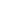 